Korprogram April - Juli 2024AprilTirsdag d. 2. Påskegudstjeneste for Plejehjemmet Bøgely kl. 14.30.Spirekor hentes som normalt, og vi er færdige ca. 15.15. De følges retur som normalt!Mini- og Juniorkor deltager også. Fredag d. 5. Invitation til Mad og Film, det starter kl. 18.00.Tirsdag d. 9. KorprøveTirsdag d. 16. Korprøve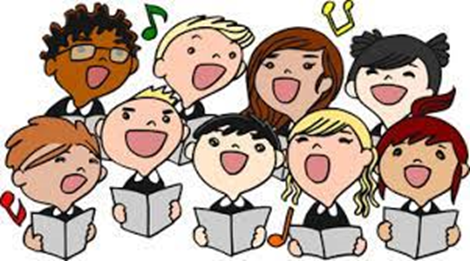 Tirsdag d. 23. KorprøveTirsdag d. 30. KorprøveMajTirsdag d. 7. KorprøveTirsdag d. 14. KorprøveTirsdag d. 21. KorprøveTirsdag d. 28. Spaghetti gudstjeneste kl. 17 i Kirkecenteret, INGEN KORPRØVE MEN, alle kor møder kl. 16.30 i kirkecentret!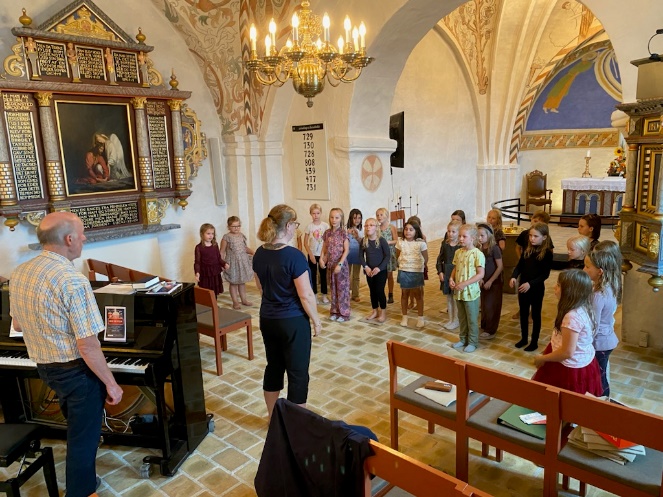 JuniTirsdag d. 4. Korenes fælles sommerkoncert kl. 19.00. Alle møder kl. 18.00 til prøve. Der er ingen almindelig korprøve om eftermiddagen.Tirsdag d. 11. KorprøveTirsdag d. 18. Sommerafslutning – fælles for alle. Spirekor hentes som vanligt. Vi går i kirkecentret og hygger fra kl. 14-16.Juli Mandag d. 1.-fredag d. 5. Kor-tur for JuniorkoretAfbud skal ske på tlf. 51 51 92 33, gerne på sms. Mange hilsner Uffe og Dorthe.Første gang efter sommerferien er 13. August! D. 23 August skal vi synge til Hedensted By Night